附件1重庆工商大学2024年公开招聘事业工作人员体育类教学科研岗运动技能测试内容及展示方式一、运动技能测试方式每个运动项目的运动技能测试均为指定的两项测试内容，每项测试内容的测试方式皆为运动技能展示。二、各项目测试内容及展示方式1、足球测试内容（1）：20米运球过杆射门展示方式：考场设置在罚球区线中点处，沿一条20米长的垂线设置标志杆，距离罚球区线远端为起点。距离罚球区线2米处起放置第1根标志杆，沿20米垂线放置标志杆8根，杆间距2米，第8根标志杆距起点4米。测试时，考生从起点开始运球，运球逐个绕过标志杆后完成射门。展示2次。测试内容（2）：脚内侧传球展示方式：两人一组相距8米连续进行脚内侧传球，右脚传球10次结束后再左脚传球10次。2、武术测试内容（1）：拳术类测试内容（2）：器械类展示方式：测试者着武术服装分别展示拳术类和器械类两个内容。3、健美操测试内容（1）：纵劈叉展示方式：考生做左或右腿纵劈叉。测试内容（2）：单人操展示方式：测试者自己展示一套单人操，测试者自行准备音乐，时间控制在2分钟以内。4、羽毛球测试内容（1）：正手发后场高远球展示方式：测试者连续发10次球（依次从左右或右左发球区各连续发球5次）。按要求发进有效区域（有效区域：一侧的单打边线、底线、中线、及双打后发球线之间的区域），如图1所示。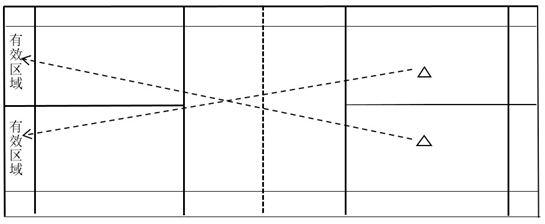 图1  正手发后场高远球技术测试区及位置图测试内容（2）：实战能力或者对击高远球展示方式：如有两人参加测试，测试内容为比赛（比赛一局21分）。如只有一人参加测试，测试内容为对击高远球。